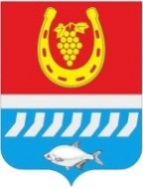 СОБРАНИЕ ДЕПУТАТОВ ЦИМЛЯНСКОГО РАЙОНАРЕШЕНИЕО внесение изменений в решение Собрания депутатов Цимлянского района от 23.12.2021 № 46 «Об утверждении Правил землепользования и застройки Лозновского сельского поселения»В соответствии со ст. ст. 30-33 Градостроительного кодекса Российской Федерации, п. 20 ч. 1 ст. 14  Федерального закона от 06.10.2003 № 131-ФЗ «Об общих принципах организации местного самоуправления в Российской Федерации», на основании результатов публичных слушаний от 09.03.2022 по обсуждению проекта решения Собрания депутатов Цимлянского района «О внесении изменений в решение Собрания депутатов Цимлянского района от 23.12.2021 № 49 «Об утверждении Правил землепользования и застройки Саркеловского сельского поселения», «О внесении изменений в решение Собрания депутатов Цимлянского района от 23.12.2021 № 46 «Об утверждении Правил землепользования и застройки Лозновского сельского поселения», руководствуясь Уставом муниципального образования «Цимлянский район», рассмотрев проект «О внесение изменений в решение Собрания депутатов Цимлянского района от 23.12.2021 № 46 «Об утверждении Правил землепользования и застройки Лозновского сельского поселения», Собрание депутатов Цимлянского районаРЕШИЛО:1. Внести в приложение № 2 к решению Собрания депутатов Цимлянского района от 23.12.2021 № 46 «Об утверждении Правил землепользования и застройки Лозновского сельского поселения» следующие изменения:1.1. В графической части статьи 32 «Градостроительные регламенты. Общественно - деловая зона «О» выделить зону здравоохранения (ОС-1) из зоны многофункционального назначения (ОЖ), кадастровый квартал 61:41:0030110, Лозновское сельское поселение, согласно приложению к настоящему решению.2. Настоящее решение вступает в силу со дня официального опубликования.3. Контроль за исполнением настоящего решения возложить на постоянную комиссию по аграрной политике, продовольствию и природопользованию Собрания депутатов Цимлянского района.Председатель Собрания депутатов –глава Цимлянского района                                                               Л.П. ПерфиловаПриложение к решению Собрания депутатов Цимлянского района от 14.04.2022 № 94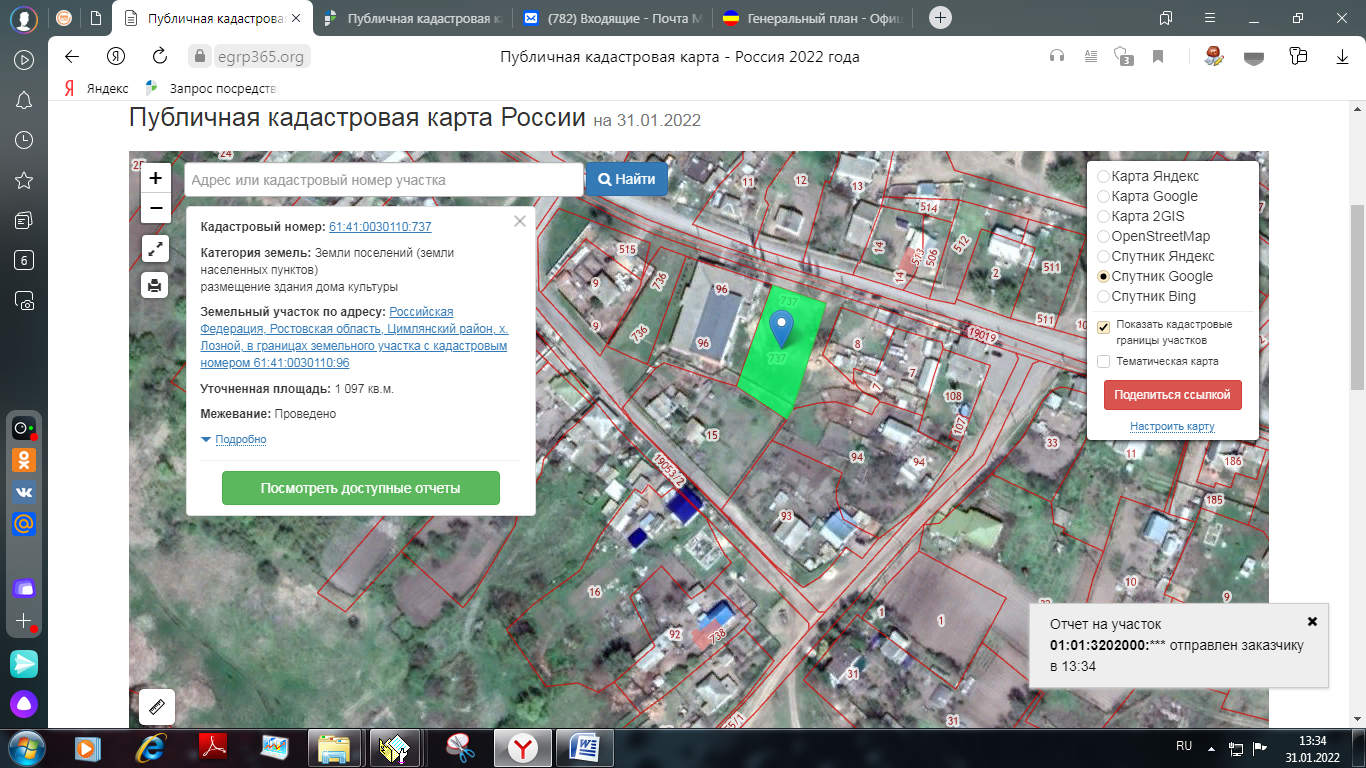        Земельный участок, планируемый к изменению территориальной зоны	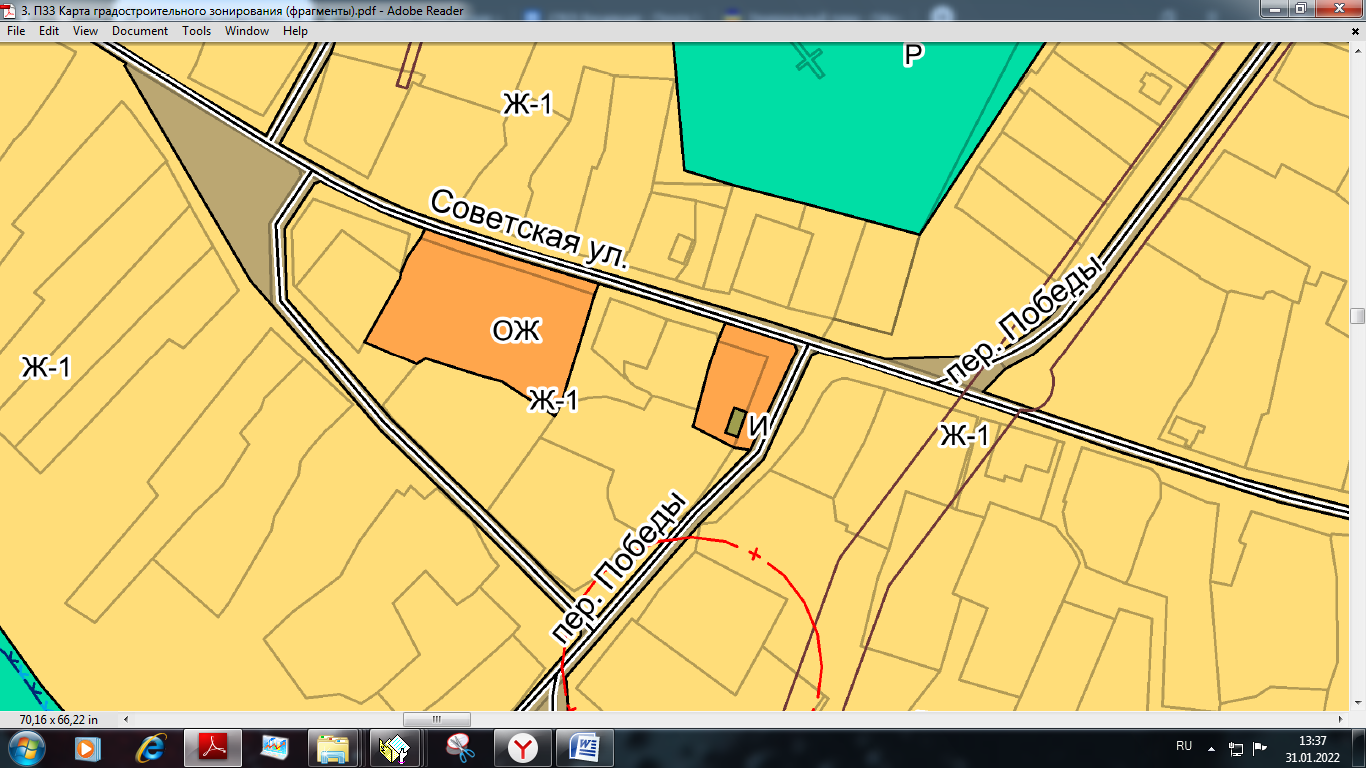 Председатель Собрания депутатов –глава Цимлянского района                                                               Л.П. Перфилова14.04.2022№ 94г. Цимлянск